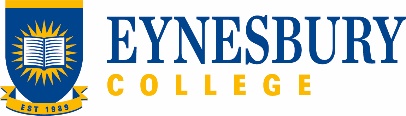 Request for Accommodation 2021THE ACCOMMODATION OFFICE WILL TRY TO ACCOMMODATE REQUESTS MADE BUT CANNOT GUARANTEE TO FILL ALL REQUIREMENTS.	PERSONAL DETAILSPERSONAL DETAILSPERSONAL DETAILSPERSONAL DETAILSPERSONAL DETAILSPERSONAL DETAILSFamily NameGiven Name(s)Student IDNationalityGender   Male           Female          Date of Birthdd / mm / yyyydd / mm / yyyydd / mm / yyyyHome AddressPost Code EmailTelephoneProgram  Start dateAgent name Agent emailUNDER 18 STUDENTS – Welfare Requirements – THIS SECTION MUST BE SIGNED BY YOUR PARENTSUNDER 18 STUDENTS – Welfare Requirements – THIS SECTION MUST BE SIGNED BY YOUR PARENTSUNDER 18 STUDENTS – Welfare Requirements – THIS SECTION MUST BE SIGNED BY YOUR PARENTSUNDER 18 STUDENTS – Welfare Requirements – THIS SECTION MUST BE SIGNED BY YOUR PARENTSUNDER 18 STUDENTS – Welfare Requirements – THIS SECTION MUST BE SIGNED BY YOUR PARENTSUNDER 18 STUDENTS – Welfare Requirements – THIS SECTION MUST BE SIGNED BY YOUR PARENTSUNDER 18 STUDENTS – Welfare Requirements – THIS SECTION MUST BE SIGNED BY YOUR PARENTSUNDER 18 STUDENTS – Welfare Requirements – THIS SECTION MUST BE SIGNED BY YOUR PARENTSUNDER 18 STUDENTS – Welfare Requirements – THIS SECTION MUST BE SIGNED BY YOUR PARENTSUNDER 18 STUDENTS – Welfare Requirements – THIS SECTION MUST BE SIGNED BY YOUR PARENTSUNDER 18 STUDENTS – Welfare Requirements – THIS SECTION MUST BE SIGNED BY YOUR PARENTSUNDER 18 STUDENTS – Welfare Requirements – THIS SECTION MUST BE SIGNED BY YOUR PARENTSUNDER 18 STUDENTS – Welfare Requirements – THIS SECTION MUST BE SIGNED BY YOUR PARENTSUNDER 18 STUDENTS – Welfare Requirements – THIS SECTION MUST BE SIGNED BY YOUR PARENTSUNDER 18 STUDENTS – Welfare Requirements – THIS SECTION MUST BE SIGNED BY YOUR PARENTSUNDER 18 STUDENTS – Welfare Requirements – THIS SECTION MUST BE SIGNED BY YOUR PARENTSUNDER 18 STUDENTS – Welfare Requirements – THIS SECTION MUST BE SIGNED BY YOUR PARENTSI / We request that Eynesbury College undertakes welfare monitoring for my child (under 18 years) and also understand that to issue a Confirmation of Appropriate Accommodation & Welfare (CAAW) document my child must live in an approved Homestay or Under 18 Student ResidenceI / We request that Eynesbury College undertakes welfare monitoring for my child (under 18 years) and also understand that to issue a Confirmation of Appropriate Accommodation & Welfare (CAAW) document my child must live in an approved Homestay or Under 18 Student ResidenceI / We request that Eynesbury College undertakes welfare monitoring for my child (under 18 years) and also understand that to issue a Confirmation of Appropriate Accommodation & Welfare (CAAW) document my child must live in an approved Homestay or Under 18 Student ResidenceI / We request that Eynesbury College undertakes welfare monitoring for my child (under 18 years) and also understand that to issue a Confirmation of Appropriate Accommodation & Welfare (CAAW) document my child must live in an approved Homestay or Under 18 Student ResidenceI / We request that Eynesbury College undertakes welfare monitoring for my child (under 18 years) and also understand that to issue a Confirmation of Appropriate Accommodation & Welfare (CAAW) document my child must live in an approved Homestay or Under 18 Student ResidenceI / We request that Eynesbury College undertakes welfare monitoring for my child (under 18 years) and also understand that to issue a Confirmation of Appropriate Accommodation & Welfare (CAAW) document my child must live in an approved Homestay or Under 18 Student ResidenceI / We request that Eynesbury College undertakes welfare monitoring for my child (under 18 years) and also understand that to issue a Confirmation of Appropriate Accommodation & Welfare (CAAW) document my child must live in an approved Homestay or Under 18 Student ResidenceI / We request that Eynesbury College undertakes welfare monitoring for my child (under 18 years) and also understand that to issue a Confirmation of Appropriate Accommodation & Welfare (CAAW) document my child must live in an approved Homestay or Under 18 Student ResidenceI / We request that Eynesbury College undertakes welfare monitoring for my child (under 18 years) and also understand that to issue a Confirmation of Appropriate Accommodation & Welfare (CAAW) document my child must live in an approved Homestay or Under 18 Student ResidenceI / We request that Eynesbury College undertakes welfare monitoring for my child (under 18 years) and also understand that to issue a Confirmation of Appropriate Accommodation & Welfare (CAAW) document my child must live in an approved Homestay or Under 18 Student ResidenceI / We request that Eynesbury College undertakes welfare monitoring for my child (under 18 years) and also understand that to issue a Confirmation of Appropriate Accommodation & Welfare (CAAW) document my child must live in an approved Homestay or Under 18 Student ResidenceI / We request that Eynesbury College undertakes welfare monitoring for my child (under 18 years) and also understand that to issue a Confirmation of Appropriate Accommodation & Welfare (CAAW) document my child must live in an approved Homestay or Under 18 Student ResidenceI / We request that Eynesbury College undertakes welfare monitoring for my child (under 18 years) and also understand that to issue a Confirmation of Appropriate Accommodation & Welfare (CAAW) document my child must live in an approved Homestay or Under 18 Student ResidenceI / We request that Eynesbury College undertakes welfare monitoring for my child (under 18 years) and also understand that to issue a Confirmation of Appropriate Accommodation & Welfare (CAAW) document my child must live in an approved Homestay or Under 18 Student ResidenceI / We request that Eynesbury College undertakes welfare monitoring for my child (under 18 years) and also understand that to issue a Confirmation of Appropriate Accommodation & Welfare (CAAW) document my child must live in an approved Homestay or Under 18 Student ResidenceI / We request that Eynesbury College undertakes welfare monitoring for my child (under 18 years) and also understand that to issue a Confirmation of Appropriate Accommodation & Welfare (CAAW) document my child must live in an approved Homestay or Under 18 Student ResidenceI / We request that Eynesbury College undertakes welfare monitoring for my child (under 18 years) and also understand that to issue a Confirmation of Appropriate Accommodation & Welfare (CAAW) document my child must live in an approved Homestay or Under 18 Student ResidenceParent(s) nameParent(s) signatureParent(s) signatureParent(s) signatureParent(s) signatureParent(s) signatureParent(s) signatureDateParent(s) nameParent(s) signatureParent(s) signatureParent(s) signatureParent(s) signatureParent(s) signatureParent(s) signatureDateMEDICAL DETAILSMEDICAL DETAILSMEDICAL DETAILSMEDICAL DETAILSMEDICAL DETAILSMEDICAL DETAILSMEDICAL DETAILSMEDICAL DETAILSMEDICAL DETAILSMEDICAL DETAILSMEDICAL DETAILSMEDICAL DETAILSMEDICAL DETAILSMEDICAL DETAILSMEDICAL DETAILSMEDICAL DETAILSMEDICAL DETAILSDo you suffer from any medical conditions?Do you suffer from any medical conditions?Do you suffer from any medical conditions?Do you suffer from any medical conditions?Do you suffer from any medical conditions?Do you suffer from any medical conditions?         No          Yes               No          Yes               No          Yes               No          Yes               No          Yes               No          Yes               No          Yes               No          Yes               No          Yes               No          Yes               No          Yes      If yes, give details:     Hepatitis    Asthma    TB      Epilepsy     Diabetes      Other (please explain below) If yes, give details:     Hepatitis    Asthma    TB      Epilepsy     Diabetes      Other (please explain below) If yes, give details:     Hepatitis    Asthma    TB      Epilepsy     Diabetes      Other (please explain below) If yes, give details:     Hepatitis    Asthma    TB      Epilepsy     Diabetes      Other (please explain below) If yes, give details:     Hepatitis    Asthma    TB      Epilepsy     Diabetes      Other (please explain below) If yes, give details:     Hepatitis    Asthma    TB      Epilepsy     Diabetes      Other (please explain below) If yes, give details:     Hepatitis    Asthma    TB      Epilepsy     Diabetes      Other (please explain below) If yes, give details:     Hepatitis    Asthma    TB      Epilepsy     Diabetes      Other (please explain below) If yes, give details:     Hepatitis    Asthma    TB      Epilepsy     Diabetes      Other (please explain below) If yes, give details:     Hepatitis    Asthma    TB      Epilepsy     Diabetes      Other (please explain below) If yes, give details:     Hepatitis    Asthma    TB      Epilepsy     Diabetes      Other (please explain below) If yes, give details:     Hepatitis    Asthma    TB      Epilepsy     Diabetes      Other (please explain below) If yes, give details:     Hepatitis    Asthma    TB      Epilepsy     Diabetes      Other (please explain below) If yes, give details:     Hepatitis    Asthma    TB      Epilepsy     Diabetes      Other (please explain below) If yes, give details:     Hepatitis    Asthma    TB      Epilepsy     Diabetes      Other (please explain below) If yes, give details:     Hepatitis    Asthma    TB      Epilepsy     Diabetes      Other (please explain below) If yes, give details:     Hepatitis    Asthma    TB      Epilepsy     Diabetes      Other (please explain below) Details of any other medical condition:Details of any other medical condition:Details of any other medical condition:Do you have any other allergies or special needs?Do you have any other allergies or special needs?Do you have any other allergies or special needs?Do you have any other allergies or special needs?Do you have any other allergies or special needs?ACCOMMODATION OPTIONSACCOMMODATION OPTIONSACCOMMODATION OPTIONSACCOMMODATION OPTIONSACCOMMODATION OPTIONSACCOMMODATION OPTIONSACCOMMODATION OPTIONSACCOMMODATION OPTIONSACCOMMODATION OPTIONSACCOMMODATION OPTIONSACCOMMODATION OPTIONSACCOMMODATION OPTIONSACCOMMODATION OPTIONSACCOMMODATION OPTIONSACCOMMODATION OPTIONSACCOMMODATION OPTIONSACCOMMODATION OPTIONSPer weekPer weekPer weekMealsMealsMealsMealsMealsFacilitiesFacilitiesFacilitiesFacilitiesFacilitiesTick FOR STUDENTS UNDER 18FOR STUDENTS UNDER 18FOR STUDENTS UNDER 18FOR STUDENTS UNDER 18FOR STUDENTS UNDER 18FOR STUDENTS UNDER 18FOR STUDENTS UNDER 18FOR STUDENTS UNDER 18FOR STUDENTS UNDER 18FOR STUDENTS UNDER 18FOR STUDENTS UNDER 18FOR STUDENTS UNDER 18FOR STUDENTS UNDER 18FOR STUDENTS UNDER 18FOR STUDENTS UNDER 18FOR STUDENTS UNDER 18FOR STUDENTS UNDER 18Homestay: Full BoardHomestay: Full BoardHomestay: Full Board$290$290$290All meals except lunch on school daysAll meals except lunch on school daysAll meals except lunch on school daysAll meals except lunch on school daysAll meals except lunch on school daysOwn room, access to common areas, inclusive of internetOwn room, access to common areas, inclusive of internetOwn room, access to common areas, inclusive of internetOwn room, access to common areas, inclusive of internetOwn room, access to common areas, inclusive of internetAdelaide Student LodgeSupervised Full Board Student Residence for Under 18Adelaide Student LodgeSupervised Full Board Student Residence for Under 18Adelaide Student LodgeSupervised Full Board Student Residence for Under 18$330–$350$330–$350$330–$350All meals 7 days per weekAll meals 7 days per weekAll meals 7 days per weekAll meals 7 days per weekAll meals 7 days per weekOwn room, share bathrooms, access to common areas, laundry facilities, internet included Own room, share bathrooms, access to common areas, laundry facilities, internet included Own room, share bathrooms, access to common areas, laundry facilities, internet included Own room, share bathrooms, access to common areas, laundry facilities, internet included Own room, share bathrooms, access to common areas, laundry facilities, internet included FOR STUDENTS OVER 18FOR STUDENTS OVER 18FOR STUDENTS OVER 18FOR STUDENTS OVER 18FOR STUDENTS OVER 18FOR STUDENTS OVER 18FOR STUDENTS OVER 18FOR STUDENTS OVER 18FOR STUDENTS OVER 18FOR STUDENTS OVER 18FOR STUDENTS OVER 18FOR STUDENTS OVER 18FOR STUDENTS OVER 18FOR STUDENTS OVER 18FOR STUDENTS OVER 18FOR STUDENTS OVER 18FOR STUDENTS OVER 18Homestay: Full BoardHomestay: Full BoardHomestay: Full Board$290$290$290All meals except lunch on school daysAll meals except lunch on school daysAll meals except lunch on school daysAll meals except lunch on school daysAll meals except lunch on school daysOwn room, access to common areas, inclusive of internetOwn room, access to common areas, inclusive of internetOwn room, access to common areas, inclusive of internetOwn room, access to common areas, inclusive of internetOwn room, access to common areas, inclusive of internetHomestay: Part BoardHomestay: Part BoardHomestay: Part Board$200$200$200No meals providedNo meals providedNo meals providedNo meals providedNo meals providedOwn room, access to common areas including kitchen, inclusive of internetOwn room, access to common areas including kitchen, inclusive of internetOwn room, access to common areas including kitchen, inclusive of internetOwn room, access to common areas including kitchen, inclusive of internetOwn room, access to common areas including kitchen, inclusive of internetStudent Residence Part BoardStudent Residence Part BoardStudent Residence Part Board$200-$240$200-$240$200-$240No meals providedNo meals providedNo meals providedNo meals providedNo meals providedOwn room, shared bathroom, access to kitchen and common areas, internet options available. 15 min to CBD. Six month minimum  stayOwn room, shared bathroom, access to kitchen and common areas, internet options available. 15 min to CBD. Six month minimum  stayOwn room, shared bathroom, access to kitchen and common areas, internet options available. 15 min to CBD. Six month minimum  stayOwn room, shared bathroom, access to kitchen and common areas, internet options available. 15 min to CBD. Six month minimum  stayOwn room, shared bathroom, access to kitchen and common areas, internet options available. 15 min to CBD. Six month minimum  stayStudent Residence: Part BoardStudent Residence: Part BoardStudent Residence: Part Board$150 - $170$150 - $170$150 - $170No meals providedNo meals providedNo meals providedNo meals providedNo meals providedOwn room, share bathrooms, common kitchen. 20 min to city. Minimum stay 29 days. Internet options available.Own room, share bathrooms, common kitchen. 20 min to city. Minimum stay 29 days. Internet options available.Own room, share bathrooms, common kitchen. 20 min to city. Minimum stay 29 days. Internet options available.Own room, share bathrooms, common kitchen. 20 min to city. Minimum stay 29 days. Internet options available.Own room, share bathrooms, common kitchen. 20 min to city. Minimum stay 29 days. Internet options available.STUDENT APARTMENTS - City location / fully furnished / 6 or 12 month leaseSTUDENT APARTMENTS - City location / fully furnished / 6 or 12 month leaseSTUDENT APARTMENTS - City location / fully furnished / 6 or 12 month leaseSTUDENT APARTMENTS - City location / fully furnished / 6 or 12 month leaseSTUDENT APARTMENTS - City location / fully furnished / 6 or 12 month leaseSTUDENT APARTMENTS - City location / fully furnished / 6 or 12 month leaseSTUDENT APARTMENTS - City location / fully furnished / 6 or 12 month leaseSTUDENT APARTMENTS - City location / fully furnished / 6 or 12 month leaseSTUDENT APARTMENTS - City location / fully furnished / 6 or 12 month leaseSTUDENT APARTMENTS - City location / fully furnished / 6 or 12 month leaseSTUDENT APARTMENTS - City location / fully furnished / 6 or 12 month leaseSTUDENT APARTMENTS - City location / fully furnished / 6 or 12 month leaseSTUDENT APARTMENTS - City location / fully furnished / 6 or 12 month leaseSTUDENT APARTMENTS - City location / fully furnished / 6 or 12 month leaseSTUDENT APARTMENTS - City location / fully furnished / 6 or 12 month leaseSTUDENT APARTMENTS - City location / fully furnished / 6 or 12 month leaseSTUDENT APARTMENTS - City location / fully furnished / 6 or 12 month leaseSingle or Double Studio RoomSingle or Double Studio RoomSingle or Double Studio Room$235-$495$235-$495$235-$495No mealsNo mealsNo mealsNo mealsNo mealsOwn room with own kitchen, bathroom (double shared with one other student), unlimited internet Own room with own kitchen, bathroom (double shared with one other student), unlimited internet Own room with own kitchen, bathroom (double shared with one other student), unlimited internet Own room with own kitchen, bathroom (double shared with one other student), unlimited internet Own room with own kitchen, bathroom (double shared with one other student), unlimited internet Single Room in Shared ApartmentSingle Room in Shared ApartmentSingle Room in Shared Apartment$300 - $385$300 - $385$300 - $385No mealsNo mealsNo mealsNo mealsNo mealsOwn room with ensuite bathroom, shared common areas and unlimited internetOwn room with ensuite bathroom, shared common areas and unlimited internetOwn room with ensuite bathroom, shared common areas and unlimited internetOwn room with ensuite bathroom, shared common areas and unlimited internetOwn room with ensuite bathroom, shared common areas and unlimited internetTHE FOLLOWING QUESTIONS MUST BE COMPLETED BY STUDENTS REQUESTING HOMESTAY ACCOMMODATIONTHE FOLLOWING QUESTIONS MUST BE COMPLETED BY STUDENTS REQUESTING HOMESTAY ACCOMMODATIONTHE FOLLOWING QUESTIONS MUST BE COMPLETED BY STUDENTS REQUESTING HOMESTAY ACCOMMODATIONTHE FOLLOWING QUESTIONS MUST BE COMPLETED BY STUDENTS REQUESTING HOMESTAY ACCOMMODATIONTHE FOLLOWING QUESTIONS MUST BE COMPLETED BY STUDENTS REQUESTING HOMESTAY ACCOMMODATIONTHE FOLLOWING QUESTIONS MUST BE COMPLETED BY STUDENTS REQUESTING HOMESTAY ACCOMMODATIONTHE FOLLOWING QUESTIONS MUST BE COMPLETED BY STUDENTS REQUESTING HOMESTAY ACCOMMODATIONTHE FOLLOWING QUESTIONS MUST BE COMPLETED BY STUDENTS REQUESTING HOMESTAY ACCOMMODATIONTHE FOLLOWING QUESTIONS MUST BE COMPLETED BY STUDENTS REQUESTING HOMESTAY ACCOMMODATIONTHE FOLLOWING QUESTIONS MUST BE COMPLETED BY STUDENTS REQUESTING HOMESTAY ACCOMMODATIONTHE FOLLOWING QUESTIONS MUST BE COMPLETED BY STUDENTS REQUESTING HOMESTAY ACCOMMODATIONTHE FOLLOWING QUESTIONS MUST BE COMPLETED BY STUDENTS REQUESTING HOMESTAY ACCOMMODATIONTHE FOLLOWING QUESTIONS MUST BE COMPLETED BY STUDENTS REQUESTING HOMESTAY ACCOMMODATIONTHE FOLLOWING QUESTIONS MUST BE COMPLETED BY STUDENTS REQUESTING HOMESTAY ACCOMMODATIONTHE FOLLOWING QUESTIONS MUST BE COMPLETED BY STUDENTS REQUESTING HOMESTAY ACCOMMODATIONTHE FOLLOWING QUESTIONS MUST BE COMPLETED BY STUDENTS REQUESTING HOMESTAY ACCOMMODATIONTHE FOLLOWING QUESTIONS MUST BE COMPLETED BY STUDENTS REQUESTING HOMESTAY ACCOMMODATIONWhat length of homestay do you require? (Minimum stay is 5 weeks)What length of homestay do you require? (Minimum stay is 5 weeks)What length of homestay do you require? (Minimum stay is 5 weeks)What length of homestay do you require? (Minimum stay is 5 weeks)What length of homestay do you require? (Minimum stay is 5 weeks)What length of homestay do you require? (Minimum stay is 5 weeks)What length of homestay do you require? (Minimum stay is 5 weeks)What length of homestay do you require? (Minimum stay is 5 weeks)What length of homestay do you require? (Minimum stay is 5 weeks)From:From:From:From:To:To:To:To:Do you smoke?Do you smoke?Do you smoke?  No      Yes        No      Yes        No      Yes      Do you prefer a family with pets?Do you prefer a family with pets?Do you prefer a family with pets?Do you prefer a family with pets?Do you prefer a family with pets?Do you prefer a family with pets?Do you prefer a family with pets?  No      Yes  No      Yes  No      Yes  No      YesThe majority of Australian families have pets (usually a dog and/or a cat), if you tick ‘No’ to the above question, we cannot guarantee you a homestay without pets. If you have an allergy or are particularly frightened of animals, please indicate below:The majority of Australian families have pets (usually a dog and/or a cat), if you tick ‘No’ to the above question, we cannot guarantee you a homestay without pets. If you have an allergy or are particularly frightened of animals, please indicate below:The majority of Australian families have pets (usually a dog and/or a cat), if you tick ‘No’ to the above question, we cannot guarantee you a homestay without pets. If you have an allergy or are particularly frightened of animals, please indicate below:The majority of Australian families have pets (usually a dog and/or a cat), if you tick ‘No’ to the above question, we cannot guarantee you a homestay without pets. If you have an allergy or are particularly frightened of animals, please indicate below:The majority of Australian families have pets (usually a dog and/or a cat), if you tick ‘No’ to the above question, we cannot guarantee you a homestay without pets. If you have an allergy or are particularly frightened of animals, please indicate below:The majority of Australian families have pets (usually a dog and/or a cat), if you tick ‘No’ to the above question, we cannot guarantee you a homestay without pets. If you have an allergy or are particularly frightened of animals, please indicate below:The majority of Australian families have pets (usually a dog and/or a cat), if you tick ‘No’ to the above question, we cannot guarantee you a homestay without pets. If you have an allergy or are particularly frightened of animals, please indicate below:The majority of Australian families have pets (usually a dog and/or a cat), if you tick ‘No’ to the above question, we cannot guarantee you a homestay without pets. If you have an allergy or are particularly frightened of animals, please indicate below:The majority of Australian families have pets (usually a dog and/or a cat), if you tick ‘No’ to the above question, we cannot guarantee you a homestay without pets. If you have an allergy or are particularly frightened of animals, please indicate below:The majority of Australian families have pets (usually a dog and/or a cat), if you tick ‘No’ to the above question, we cannot guarantee you a homestay without pets. If you have an allergy or are particularly frightened of animals, please indicate below:The majority of Australian families have pets (usually a dog and/or a cat), if you tick ‘No’ to the above question, we cannot guarantee you a homestay without pets. If you have an allergy or are particularly frightened of animals, please indicate below:The majority of Australian families have pets (usually a dog and/or a cat), if you tick ‘No’ to the above question, we cannot guarantee you a homestay without pets. If you have an allergy or are particularly frightened of animals, please indicate below:The majority of Australian families have pets (usually a dog and/or a cat), if you tick ‘No’ to the above question, we cannot guarantee you a homestay without pets. If you have an allergy or are particularly frightened of animals, please indicate below:The majority of Australian families have pets (usually a dog and/or a cat), if you tick ‘No’ to the above question, we cannot guarantee you a homestay without pets. If you have an allergy or are particularly frightened of animals, please indicate below:The majority of Australian families have pets (usually a dog and/or a cat), if you tick ‘No’ to the above question, we cannot guarantee you a homestay without pets. If you have an allergy or are particularly frightened of animals, please indicate below:The majority of Australian families have pets (usually a dog and/or a cat), if you tick ‘No’ to the above question, we cannot guarantee you a homestay without pets. If you have an allergy or are particularly frightened of animals, please indicate below:The majority of Australian families have pets (usually a dog and/or a cat), if you tick ‘No’ to the above question, we cannot guarantee you a homestay without pets. If you have an allergy or are particularly frightened of animals, please indicate below:Do you prefer a family with children?Do you prefer a family with children?Do you prefer a family with children?  No      Yes        No      Yes        No      Yes      If yes, do you prefer:   Older children 13+  Younger children   Don’t mind    If yes, do you prefer:   Older children 13+  Younger children   Don’t mind    If yes, do you prefer:   Older children 13+  Younger children   Don’t mind    If yes, do you prefer:   Older children 13+  Younger children   Don’t mind    If yes, do you prefer:   Older children 13+  Younger children   Don’t mind    If yes, do you prefer:   Older children 13+  Younger children   Don’t mind    If yes, do you prefer:   Older children 13+  Younger children   Don’t mind    If yes, do you prefer:   Older children 13+  Younger children   Don’t mind    If yes, do you prefer:   Older children 13+  Younger children   Don’t mind    If yes, do you prefer:   Older children 13+  Younger children   Don’t mind    If yes, do you prefer:   Older children 13+  Younger children   Don’t mind    Are you happy to live in a Homestay with other international students?(Homestays may accommodate 2-3 students but priority is given to different nationalities)Are you happy to live in a Homestay with other international students?(Homestays may accommodate 2-3 students but priority is given to different nationalities)Are you happy to live in a Homestay with other international students?(Homestays may accommodate 2-3 students but priority is given to different nationalities)Are you happy to live in a Homestay with other international students?(Homestays may accommodate 2-3 students but priority is given to different nationalities)Are you happy to live in a Homestay with other international students?(Homestays may accommodate 2-3 students but priority is given to different nationalities)Are you happy to live in a Homestay with other international students?(Homestays may accommodate 2-3 students but priority is given to different nationalities)Are you happy to live in a Homestay with other international students?(Homestays may accommodate 2-3 students but priority is given to different nationalities)Are you happy to live in a Homestay with other international students?(Homestays may accommodate 2-3 students but priority is given to different nationalities)Are you happy to live in a Homestay with other international students?(Homestays may accommodate 2-3 students but priority is given to different nationalities)Are you happy to live in a Homestay with other international students?(Homestays may accommodate 2-3 students but priority is given to different nationalities)Are you happy to live in a Homestay with other international students?(Homestays may accommodate 2-3 students but priority is given to different nationalities)Are you happy to live in a Homestay with other international students?(Homestays may accommodate 2-3 students but priority is given to different nationalities)Are you happy to live in a Homestay with other international students?(Homestays may accommodate 2-3 students but priority is given to different nationalities)  No          Yes        No          Yes        No          Yes        No          Yes      Please list any foods you do not eat or any special dietary requirements:Please list any foods you do not eat or any special dietary requirements:Please list any foods you do not eat or any special dietary requirements:Please list any foods you do not eat or any special dietary requirements:Please list any foods you do not eat or any special dietary requirements:Please list any foods you do not eat or any special dietary requirements:Please list any foods you do not eat or any special dietary requirements:Please list any foods you do not eat or any special dietary requirements:Please list any foods you do not eat or any special dietary requirements:Please list any foods you do not eat or any special dietary requirements:Please list any foods you do not eat or any special dietary requirements:Please list any foods you do not eat or any special dietary requirements:Please list any foods you do not eat or any special dietary requirements:Please list any foods you do not eat or any special dietary requirements:Please list any foods you do not eat or any special dietary requirements:Please list any foods you do not eat or any special dietary requirements:Please list any foods you do not eat or any special dietary requirements:What are your hobbies / interests?What are your hobbies / interests?What are your hobbies / interests?What are your hobbies / interests?What are your hobbies / interests?What are your hobbies / interests?What are your hobbies / interests?What are your hobbies / interests?What are your hobbies / interests?What are your hobbies / interests?What are your hobbies / interests?What are your hobbies / interests?What are your hobbies / interests?What are your hobbies / interests?What are your hobbies / interests?What are your hobbies / interests?What are your hobbies / interests?Do you play or are you interested in any sport?Do you play or are you interested in any sport?Do you play or are you interested in any sport?Do you play or are you interested in any sport?Do you play or are you interested in any sport?Do you play or are you interested in any sport?Do you play or are you interested in any sport?Do you play or are you interested in any sport?Do you play or are you interested in any sport?Do you play or are you interested in any sport?Do you play or are you interested in any sport?Do you play or are you interested in any sport?Do you play or are you interested in any sport?Do you play or are you interested in any sport?Do you play or are you interested in any sport?Do you play or are you interested in any sport?Do you play or are you interested in any sport?Please tell the homestay host a few things about yourself, your family, the place where you live, and what you hope to achieve while you are in Australia:Please tell the homestay host a few things about yourself, your family, the place where you live, and what you hope to achieve while you are in Australia:Please tell the homestay host a few things about yourself, your family, the place where you live, and what you hope to achieve while you are in Australia:Please tell the homestay host a few things about yourself, your family, the place where you live, and what you hope to achieve while you are in Australia:Please tell the homestay host a few things about yourself, your family, the place where you live, and what you hope to achieve while you are in Australia:Please tell the homestay host a few things about yourself, your family, the place where you live, and what you hope to achieve while you are in Australia:Please tell the homestay host a few things about yourself, your family, the place where you live, and what you hope to achieve while you are in Australia:Please tell the homestay host a few things about yourself, your family, the place where you live, and what you hope to achieve while you are in Australia:Please tell the homestay host a few things about yourself, your family, the place where you live, and what you hope to achieve while you are in Australia:Please tell the homestay host a few things about yourself, your family, the place where you live, and what you hope to achieve while you are in Australia:Please tell the homestay host a few things about yourself, your family, the place where you live, and what you hope to achieve while you are in Australia:Please tell the homestay host a few things about yourself, your family, the place where you live, and what you hope to achieve while you are in Australia:Please tell the homestay host a few things about yourself, your family, the place where you live, and what you hope to achieve while you are in Australia:Please tell the homestay host a few things about yourself, your family, the place where you live, and what you hope to achieve while you are in Australia:Please tell the homestay host a few things about yourself, your family, the place where you live, and what you hope to achieve while you are in Australia:Please tell the homestay host a few things about yourself, your family, the place where you live, and what you hope to achieve while you are in Australia:Please tell the homestay host a few things about yourself, your family, the place where you live, and what you hope to achieve while you are in Australia:AIRPORT RECEPTION WILL BE ARRANGED WHEN ARRIVAL DETAILS ARE CONFIRMED AIRPORT RECEPTION WILL BE ARRANGED WHEN ARRIVAL DETAILS ARE CONFIRMED AIRPORT RECEPTION WILL BE ARRANGED WHEN ARRIVAL DETAILS ARE CONFIRMED AIRPORT RECEPTION WILL BE ARRANGED WHEN ARRIVAL DETAILS ARE CONFIRMED AIRPORT RECEPTION WILL BE ARRANGED WHEN ARRIVAL DETAILS ARE CONFIRMED AIRPORT RECEPTION WILL BE ARRANGED WHEN ARRIVAL DETAILS ARE CONFIRMED AIRPORT RECEPTION WILL BE ARRANGED WHEN ARRIVAL DETAILS ARE CONFIRMED AIRPORT RECEPTION WILL BE ARRANGED WHEN ARRIVAL DETAILS ARE CONFIRMED AIRPORT RECEPTION WILL BE ARRANGED WHEN ARRIVAL DETAILS ARE CONFIRMED AIRPORT RECEPTION WILL BE ARRANGED WHEN ARRIVAL DETAILS ARE CONFIRMED AIRPORT RECEPTION WILL BE ARRANGED WHEN ARRIVAL DETAILS ARE CONFIRMED AIRPORT RECEPTION WILL BE ARRANGED WHEN ARRIVAL DETAILS ARE CONFIRMED AIRPORT RECEPTION WILL BE ARRANGED WHEN ARRIVAL DETAILS ARE CONFIRMED AIRPORT RECEPTION WILL BE ARRANGED WHEN ARRIVAL DETAILS ARE CONFIRMED AIRPORT RECEPTION WILL BE ARRANGED WHEN ARRIVAL DETAILS ARE CONFIRMED AIRPORT RECEPTION WILL BE ARRANGED WHEN ARRIVAL DETAILS ARE CONFIRMED AIRPORT RECEPTION WILL BE ARRANGED WHEN ARRIVAL DETAILS ARE CONFIRMED Date of arrival in Adelaide:Date of arrival in Adelaide:Date of arrival in Adelaide:Date of arrival in Adelaide:Date of arrival in Adelaide:Date of arrival in Adelaide:Date of arrival in Adelaide:Date of arrival in Adelaide:Day:Day:Day:Day:Day:Time:Time:Time:Time:Flight number:Flight number:Flight number:Flight number:Flight number:Flight number:Flight number:Flight number:Airline:Airline:Airline:Airline:Airline:Airline:Airline:Airline:Airline:If relatives or friends are arriving with you please supply their name, relationship to you and where they will stay in Adelaide:If relatives or friends are arriving with you please supply their name, relationship to you and where they will stay in Adelaide:If relatives or friends are arriving with you please supply their name, relationship to you and where they will stay in Adelaide:If relatives or friends are arriving with you please supply their name, relationship to you and where they will stay in Adelaide:If relatives or friends are arriving with you please supply their name, relationship to you and where they will stay in Adelaide:If relatives or friends are arriving with you please supply their name, relationship to you and where they will stay in Adelaide:If relatives or friends are arriving with you please supply their name, relationship to you and where they will stay in Adelaide:If relatives or friends are arriving with you please supply their name, relationship to you and where they will stay in Adelaide:If relatives or friends are arriving with you please supply their name, relationship to you and where they will stay in Adelaide:If relatives or friends are arriving with you please supply their name, relationship to you and where they will stay in Adelaide:If relatives or friends are arriving with you please supply their name, relationship to you and where they will stay in Adelaide:If relatives or friends are arriving with you please supply their name, relationship to you and where they will stay in Adelaide:If relatives or friends are arriving with you please supply their name, relationship to you and where they will stay in Adelaide:If relatives or friends are arriving with you please supply their name, relationship to you and where they will stay in Adelaide:If relatives or friends are arriving with you please supply their name, relationship to you and where they will stay in Adelaide:If relatives or friends are arriving with you please supply their name, relationship to you and where they will stay in Adelaide:If relatives or friends are arriving with you please supply their name, relationship to you and where they will stay in Adelaide:Flight details should be forwarded as soon as available – ideally 2 weeks prior to departureFlight details should be forwarded as soon as available – ideally 2 weeks prior to departureFlight details should be forwarded as soon as available – ideally 2 weeks prior to departureFlight details should be forwarded as soon as available – ideally 2 weeks prior to departureFlight details should be forwarded as soon as available – ideally 2 weeks prior to departureFlight details should be forwarded as soon as available – ideally 2 weeks prior to departureFlight details should be forwarded as soon as available – ideally 2 weeks prior to departureFlight details should be forwarded as soon as available – ideally 2 weeks prior to departureFlight details should be forwarded as soon as available – ideally 2 weeks prior to departureFlight details should be forwarded as soon as available – ideally 2 weeks prior to departureFlight details should be forwarded as soon as available – ideally 2 weeks prior to departureFlight details should be forwarded as soon as available – ideally 2 weeks prior to departureFlight details should be forwarded as soon as available – ideally 2 weeks prior to departureFlight details should be forwarded as soon as available – ideally 2 weeks prior to departureFlight details should be forwarded as soon as available – ideally 2 weeks prior to departureFlight details should be forwarded as soon as available – ideally 2 weeks prior to departureFlight details should be forwarded as soon as available – ideally 2 weeks prior to departureACCOMMODATION AGREEMENT -  I understand that: (tick appropriate boxes)ACCOMMODATION AGREEMENT -  I understand that: (tick appropriate boxes)ACCOMMODATION AGREEMENT -  I understand that: (tick appropriate boxes)ACCOMMODATION AGREEMENT -  I understand that: (tick appropriate boxes)ACCOMMODATION AGREEMENT -  I understand that: (tick appropriate boxes)ACCOMMODATION AGREEMENT -  I understand that: (tick appropriate boxes)ACCOMMODATION AGREEMENT -  I understand that: (tick appropriate boxes)ACCOMMODATION AGREEMENT -  I understand that: (tick appropriate boxes)ACCOMMODATION AGREEMENT -  I understand that: (tick appropriate boxes)ACCOMMODATION AGREEMENT -  I understand that: (tick appropriate boxes)ACCOMMODATION AGREEMENT -  I understand that: (tick appropriate boxes)ACCOMMODATION AGREEMENT -  I understand that: (tick appropriate boxes)ACCOMMODATION AGREEMENT -  I understand that: (tick appropriate boxes)ACCOMMODATION AGREEMENT -  I understand that: (tick appropriate boxes)ACCOMMODATION AGREEMENT -  I understand that: (tick appropriate boxes)ACCOMMODATION AGREEMENT -  I understand that: (tick appropriate boxes)ACCOMMODATION AGREEMENT -  I understand that: (tick appropriate boxes)In Homestay, I will: pay a $300 bond. I understand this is refundable in full within 1 week of leaving the homestay, as long as there are no damages, unpaid homestay fees or money owing to the homestay.make my homestay fee payments regularly, two weeks in advancestay in the homestay for the minimum stay as indicated in the letter of confirmation and give 2 weeks’ notice to the host family if I decide to leavebehave in a manner respectful of my homestay hosts values, reflecting positively upon my family, my homestay host and Eynesbury Collegebe a co-operative and contributing member of my homestay and participate in family life by joining the family for meals, outings and other activities when invitednot ask my homestay host to accommodate any relatives or friends on arrival or during my stay in the homestayabstain from the excessive use of alcohol or not consume alcohol (if under 18) and not bring alcohol into the homestay without permissionnot possess or use prohibited or dangerous weapons or illegal drugsnot borrow money from my host familyIn Student Residence, I will: remain at the residence for the agreed period and pay my rent and bond as requiredgive appropriate notice in advance if I decide to leave follow the rules and regulations of the residence behave in a respectful manner which reflects positively upon my family and Eynesbury Collegeabstain from the excessive use of alcohol or not consume alcohol (if under 18)not possess or use prohibited or dangerous weapons or illegal drugsIn Homestay, I will: pay a $300 bond. I understand this is refundable in full within 1 week of leaving the homestay, as long as there are no damages, unpaid homestay fees or money owing to the homestay.make my homestay fee payments regularly, two weeks in advancestay in the homestay for the minimum stay as indicated in the letter of confirmation and give 2 weeks’ notice to the host family if I decide to leavebehave in a manner respectful of my homestay hosts values, reflecting positively upon my family, my homestay host and Eynesbury Collegebe a co-operative and contributing member of my homestay and participate in family life by joining the family for meals, outings and other activities when invitednot ask my homestay host to accommodate any relatives or friends on arrival or during my stay in the homestayabstain from the excessive use of alcohol or not consume alcohol (if under 18) and not bring alcohol into the homestay without permissionnot possess or use prohibited or dangerous weapons or illegal drugsnot borrow money from my host familyIn Student Residence, I will: remain at the residence for the agreed period and pay my rent and bond as requiredgive appropriate notice in advance if I decide to leave follow the rules and regulations of the residence behave in a respectful manner which reflects positively upon my family and Eynesbury Collegeabstain from the excessive use of alcohol or not consume alcohol (if under 18)not possess or use prohibited or dangerous weapons or illegal drugsIn Homestay, I will: pay a $300 bond. I understand this is refundable in full within 1 week of leaving the homestay, as long as there are no damages, unpaid homestay fees or money owing to the homestay.make my homestay fee payments regularly, two weeks in advancestay in the homestay for the minimum stay as indicated in the letter of confirmation and give 2 weeks’ notice to the host family if I decide to leavebehave in a manner respectful of my homestay hosts values, reflecting positively upon my family, my homestay host and Eynesbury Collegebe a co-operative and contributing member of my homestay and participate in family life by joining the family for meals, outings and other activities when invitednot ask my homestay host to accommodate any relatives or friends on arrival or during my stay in the homestayabstain from the excessive use of alcohol or not consume alcohol (if under 18) and not bring alcohol into the homestay without permissionnot possess or use prohibited or dangerous weapons or illegal drugsnot borrow money from my host familyIn Student Residence, I will: remain at the residence for the agreed period and pay my rent and bond as requiredgive appropriate notice in advance if I decide to leave follow the rules and regulations of the residence behave in a respectful manner which reflects positively upon my family and Eynesbury Collegeabstain from the excessive use of alcohol or not consume alcohol (if under 18)not possess or use prohibited or dangerous weapons or illegal drugsIn Homestay, I will: pay a $300 bond. I understand this is refundable in full within 1 week of leaving the homestay, as long as there are no damages, unpaid homestay fees or money owing to the homestay.make my homestay fee payments regularly, two weeks in advancestay in the homestay for the minimum stay as indicated in the letter of confirmation and give 2 weeks’ notice to the host family if I decide to leavebehave in a manner respectful of my homestay hosts values, reflecting positively upon my family, my homestay host and Eynesbury Collegebe a co-operative and contributing member of my homestay and participate in family life by joining the family for meals, outings and other activities when invitednot ask my homestay host to accommodate any relatives or friends on arrival or during my stay in the homestayabstain from the excessive use of alcohol or not consume alcohol (if under 18) and not bring alcohol into the homestay without permissionnot possess or use prohibited or dangerous weapons or illegal drugsnot borrow money from my host familyIn Student Residence, I will: remain at the residence for the agreed period and pay my rent and bond as requiredgive appropriate notice in advance if I decide to leave follow the rules and regulations of the residence behave in a respectful manner which reflects positively upon my family and Eynesbury Collegeabstain from the excessive use of alcohol or not consume alcohol (if under 18)not possess or use prohibited or dangerous weapons or illegal drugsIn Homestay, I will: pay a $300 bond. I understand this is refundable in full within 1 week of leaving the homestay, as long as there are no damages, unpaid homestay fees or money owing to the homestay.make my homestay fee payments regularly, two weeks in advancestay in the homestay for the minimum stay as indicated in the letter of confirmation and give 2 weeks’ notice to the host family if I decide to leavebehave in a manner respectful of my homestay hosts values, reflecting positively upon my family, my homestay host and Eynesbury Collegebe a co-operative and contributing member of my homestay and participate in family life by joining the family for meals, outings and other activities when invitednot ask my homestay host to accommodate any relatives or friends on arrival or during my stay in the homestayabstain from the excessive use of alcohol or not consume alcohol (if under 18) and not bring alcohol into the homestay without permissionnot possess or use prohibited or dangerous weapons or illegal drugsnot borrow money from my host familyIn Student Residence, I will: remain at the residence for the agreed period and pay my rent and bond as requiredgive appropriate notice in advance if I decide to leave follow the rules and regulations of the residence behave in a respectful manner which reflects positively upon my family and Eynesbury Collegeabstain from the excessive use of alcohol or not consume alcohol (if under 18)not possess or use prohibited or dangerous weapons or illegal drugsIn Homestay, I will: pay a $300 bond. I understand this is refundable in full within 1 week of leaving the homestay, as long as there are no damages, unpaid homestay fees or money owing to the homestay.make my homestay fee payments regularly, two weeks in advancestay in the homestay for the minimum stay as indicated in the letter of confirmation and give 2 weeks’ notice to the host family if I decide to leavebehave in a manner respectful of my homestay hosts values, reflecting positively upon my family, my homestay host and Eynesbury Collegebe a co-operative and contributing member of my homestay and participate in family life by joining the family for meals, outings and other activities when invitednot ask my homestay host to accommodate any relatives or friends on arrival or during my stay in the homestayabstain from the excessive use of alcohol or not consume alcohol (if under 18) and not bring alcohol into the homestay without permissionnot possess or use prohibited or dangerous weapons or illegal drugsnot borrow money from my host familyIn Student Residence, I will: remain at the residence for the agreed period and pay my rent and bond as requiredgive appropriate notice in advance if I decide to leave follow the rules and regulations of the residence behave in a respectful manner which reflects positively upon my family and Eynesbury Collegeabstain from the excessive use of alcohol or not consume alcohol (if under 18)not possess or use prohibited or dangerous weapons or illegal drugsIn Homestay, I will: pay a $300 bond. I understand this is refundable in full within 1 week of leaving the homestay, as long as there are no damages, unpaid homestay fees or money owing to the homestay.make my homestay fee payments regularly, two weeks in advancestay in the homestay for the minimum stay as indicated in the letter of confirmation and give 2 weeks’ notice to the host family if I decide to leavebehave in a manner respectful of my homestay hosts values, reflecting positively upon my family, my homestay host and Eynesbury Collegebe a co-operative and contributing member of my homestay and participate in family life by joining the family for meals, outings and other activities when invitednot ask my homestay host to accommodate any relatives or friends on arrival or during my stay in the homestayabstain from the excessive use of alcohol or not consume alcohol (if under 18) and not bring alcohol into the homestay without permissionnot possess or use prohibited or dangerous weapons or illegal drugsnot borrow money from my host familyIn Student Residence, I will: remain at the residence for the agreed period and pay my rent and bond as requiredgive appropriate notice in advance if I decide to leave follow the rules and regulations of the residence behave in a respectful manner which reflects positively upon my family and Eynesbury Collegeabstain from the excessive use of alcohol or not consume alcohol (if under 18)not possess or use prohibited or dangerous weapons or illegal drugsIn Homestay, I will: pay a $300 bond. I understand this is refundable in full within 1 week of leaving the homestay, as long as there are no damages, unpaid homestay fees or money owing to the homestay.make my homestay fee payments regularly, two weeks in advancestay in the homestay for the minimum stay as indicated in the letter of confirmation and give 2 weeks’ notice to the host family if I decide to leavebehave in a manner respectful of my homestay hosts values, reflecting positively upon my family, my homestay host and Eynesbury Collegebe a co-operative and contributing member of my homestay and participate in family life by joining the family for meals, outings and other activities when invitednot ask my homestay host to accommodate any relatives or friends on arrival or during my stay in the homestayabstain from the excessive use of alcohol or not consume alcohol (if under 18) and not bring alcohol into the homestay without permissionnot possess or use prohibited or dangerous weapons or illegal drugsnot borrow money from my host familyIn Student Residence, I will: remain at the residence for the agreed period and pay my rent and bond as requiredgive appropriate notice in advance if I decide to leave follow the rules and regulations of the residence behave in a respectful manner which reflects positively upon my family and Eynesbury Collegeabstain from the excessive use of alcohol or not consume alcohol (if under 18)not possess or use prohibited or dangerous weapons or illegal drugsIn Homestay, I will: pay a $300 bond. I understand this is refundable in full within 1 week of leaving the homestay, as long as there are no damages, unpaid homestay fees or money owing to the homestay.make my homestay fee payments regularly, two weeks in advancestay in the homestay for the minimum stay as indicated in the letter of confirmation and give 2 weeks’ notice to the host family if I decide to leavebehave in a manner respectful of my homestay hosts values, reflecting positively upon my family, my homestay host and Eynesbury Collegebe a co-operative and contributing member of my homestay and participate in family life by joining the family for meals, outings and other activities when invitednot ask my homestay host to accommodate any relatives or friends on arrival or during my stay in the homestayabstain from the excessive use of alcohol or not consume alcohol (if under 18) and not bring alcohol into the homestay without permissionnot possess or use prohibited or dangerous weapons or illegal drugsnot borrow money from my host familyIn Student Residence, I will: remain at the residence for the agreed period and pay my rent and bond as requiredgive appropriate notice in advance if I decide to leave follow the rules and regulations of the residence behave in a respectful manner which reflects positively upon my family and Eynesbury Collegeabstain from the excessive use of alcohol or not consume alcohol (if under 18)not possess or use prohibited or dangerous weapons or illegal drugsIn Homestay, I will: pay a $300 bond. I understand this is refundable in full within 1 week of leaving the homestay, as long as there are no damages, unpaid homestay fees or money owing to the homestay.make my homestay fee payments regularly, two weeks in advancestay in the homestay for the minimum stay as indicated in the letter of confirmation and give 2 weeks’ notice to the host family if I decide to leavebehave in a manner respectful of my homestay hosts values, reflecting positively upon my family, my homestay host and Eynesbury Collegebe a co-operative and contributing member of my homestay and participate in family life by joining the family for meals, outings and other activities when invitednot ask my homestay host to accommodate any relatives or friends on arrival or during my stay in the homestayabstain from the excessive use of alcohol or not consume alcohol (if under 18) and not bring alcohol into the homestay without permissionnot possess or use prohibited or dangerous weapons or illegal drugsnot borrow money from my host familyIn Student Residence, I will: remain at the residence for the agreed period and pay my rent and bond as requiredgive appropriate notice in advance if I decide to leave follow the rules and regulations of the residence behave in a respectful manner which reflects positively upon my family and Eynesbury Collegeabstain from the excessive use of alcohol or not consume alcohol (if under 18)not possess or use prohibited or dangerous weapons or illegal drugsIn Homestay, I will: pay a $300 bond. I understand this is refundable in full within 1 week of leaving the homestay, as long as there are no damages, unpaid homestay fees or money owing to the homestay.make my homestay fee payments regularly, two weeks in advancestay in the homestay for the minimum stay as indicated in the letter of confirmation and give 2 weeks’ notice to the host family if I decide to leavebehave in a manner respectful of my homestay hosts values, reflecting positively upon my family, my homestay host and Eynesbury Collegebe a co-operative and contributing member of my homestay and participate in family life by joining the family for meals, outings and other activities when invitednot ask my homestay host to accommodate any relatives or friends on arrival or during my stay in the homestayabstain from the excessive use of alcohol or not consume alcohol (if under 18) and not bring alcohol into the homestay without permissionnot possess or use prohibited or dangerous weapons or illegal drugsnot borrow money from my host familyIn Student Residence, I will: remain at the residence for the agreed period and pay my rent and bond as requiredgive appropriate notice in advance if I decide to leave follow the rules and regulations of the residence behave in a respectful manner which reflects positively upon my family and Eynesbury Collegeabstain from the excessive use of alcohol or not consume alcohol (if under 18)not possess or use prohibited or dangerous weapons or illegal drugsIn Homestay, I will: pay a $300 bond. I understand this is refundable in full within 1 week of leaving the homestay, as long as there are no damages, unpaid homestay fees or money owing to the homestay.make my homestay fee payments regularly, two weeks in advancestay in the homestay for the minimum stay as indicated in the letter of confirmation and give 2 weeks’ notice to the host family if I decide to leavebehave in a manner respectful of my homestay hosts values, reflecting positively upon my family, my homestay host and Eynesbury Collegebe a co-operative and contributing member of my homestay and participate in family life by joining the family for meals, outings and other activities when invitednot ask my homestay host to accommodate any relatives or friends on arrival or during my stay in the homestayabstain from the excessive use of alcohol or not consume alcohol (if under 18) and not bring alcohol into the homestay without permissionnot possess or use prohibited or dangerous weapons or illegal drugsnot borrow money from my host familyIn Student Residence, I will: remain at the residence for the agreed period and pay my rent and bond as requiredgive appropriate notice in advance if I decide to leave follow the rules and regulations of the residence behave in a respectful manner which reflects positively upon my family and Eynesbury Collegeabstain from the excessive use of alcohol or not consume alcohol (if under 18)not possess or use prohibited or dangerous weapons or illegal drugsIn Homestay, I will: pay a $300 bond. I understand this is refundable in full within 1 week of leaving the homestay, as long as there are no damages, unpaid homestay fees or money owing to the homestay.make my homestay fee payments regularly, two weeks in advancestay in the homestay for the minimum stay as indicated in the letter of confirmation and give 2 weeks’ notice to the host family if I decide to leavebehave in a manner respectful of my homestay hosts values, reflecting positively upon my family, my homestay host and Eynesbury Collegebe a co-operative and contributing member of my homestay and participate in family life by joining the family for meals, outings and other activities when invitednot ask my homestay host to accommodate any relatives or friends on arrival or during my stay in the homestayabstain from the excessive use of alcohol or not consume alcohol (if under 18) and not bring alcohol into the homestay without permissionnot possess or use prohibited or dangerous weapons or illegal drugsnot borrow money from my host familyIn Student Residence, I will: remain at the residence for the agreed period and pay my rent and bond as requiredgive appropriate notice in advance if I decide to leave follow the rules and regulations of the residence behave in a respectful manner which reflects positively upon my family and Eynesbury Collegeabstain from the excessive use of alcohol or not consume alcohol (if under 18)not possess or use prohibited or dangerous weapons or illegal drugsIn Homestay, I will: pay a $300 bond. I understand this is refundable in full within 1 week of leaving the homestay, as long as there are no damages, unpaid homestay fees or money owing to the homestay.make my homestay fee payments regularly, two weeks in advancestay in the homestay for the minimum stay as indicated in the letter of confirmation and give 2 weeks’ notice to the host family if I decide to leavebehave in a manner respectful of my homestay hosts values, reflecting positively upon my family, my homestay host and Eynesbury Collegebe a co-operative and contributing member of my homestay and participate in family life by joining the family for meals, outings and other activities when invitednot ask my homestay host to accommodate any relatives or friends on arrival or during my stay in the homestayabstain from the excessive use of alcohol or not consume alcohol (if under 18) and not bring alcohol into the homestay without permissionnot possess or use prohibited or dangerous weapons or illegal drugsnot borrow money from my host familyIn Student Residence, I will: remain at the residence for the agreed period and pay my rent and bond as requiredgive appropriate notice in advance if I decide to leave follow the rules and regulations of the residence behave in a respectful manner which reflects positively upon my family and Eynesbury Collegeabstain from the excessive use of alcohol or not consume alcohol (if under 18)not possess or use prohibited or dangerous weapons or illegal drugsIn Homestay, I will: pay a $300 bond. I understand this is refundable in full within 1 week of leaving the homestay, as long as there are no damages, unpaid homestay fees or money owing to the homestay.make my homestay fee payments regularly, two weeks in advancestay in the homestay for the minimum stay as indicated in the letter of confirmation and give 2 weeks’ notice to the host family if I decide to leavebehave in a manner respectful of my homestay hosts values, reflecting positively upon my family, my homestay host and Eynesbury Collegebe a co-operative and contributing member of my homestay and participate in family life by joining the family for meals, outings and other activities when invitednot ask my homestay host to accommodate any relatives or friends on arrival or during my stay in the homestayabstain from the excessive use of alcohol or not consume alcohol (if under 18) and not bring alcohol into the homestay without permissionnot possess or use prohibited or dangerous weapons or illegal drugsnot borrow money from my host familyIn Student Residence, I will: remain at the residence for the agreed period and pay my rent and bond as requiredgive appropriate notice in advance if I decide to leave follow the rules and regulations of the residence behave in a respectful manner which reflects positively upon my family and Eynesbury Collegeabstain from the excessive use of alcohol or not consume alcohol (if under 18)not possess or use prohibited or dangerous weapons or illegal drugsIn Homestay, I will: pay a $300 bond. I understand this is refundable in full within 1 week of leaving the homestay, as long as there are no damages, unpaid homestay fees or money owing to the homestay.make my homestay fee payments regularly, two weeks in advancestay in the homestay for the minimum stay as indicated in the letter of confirmation and give 2 weeks’ notice to the host family if I decide to leavebehave in a manner respectful of my homestay hosts values, reflecting positively upon my family, my homestay host and Eynesbury Collegebe a co-operative and contributing member of my homestay and participate in family life by joining the family for meals, outings and other activities when invitednot ask my homestay host to accommodate any relatives or friends on arrival or during my stay in the homestayabstain from the excessive use of alcohol or not consume alcohol (if under 18) and not bring alcohol into the homestay without permissionnot possess or use prohibited or dangerous weapons or illegal drugsnot borrow money from my host familyIn Student Residence, I will: remain at the residence for the agreed period and pay my rent and bond as requiredgive appropriate notice in advance if I decide to leave follow the rules and regulations of the residence behave in a respectful manner which reflects positively upon my family and Eynesbury Collegeabstain from the excessive use of alcohol or not consume alcohol (if under 18)not possess or use prohibited or dangerous weapons or illegal drugsIn Homestay, I will: pay a $300 bond. I understand this is refundable in full within 1 week of leaving the homestay, as long as there are no damages, unpaid homestay fees or money owing to the homestay.make my homestay fee payments regularly, two weeks in advancestay in the homestay for the minimum stay as indicated in the letter of confirmation and give 2 weeks’ notice to the host family if I decide to leavebehave in a manner respectful of my homestay hosts values, reflecting positively upon my family, my homestay host and Eynesbury Collegebe a co-operative and contributing member of my homestay and participate in family life by joining the family for meals, outings and other activities when invitednot ask my homestay host to accommodate any relatives or friends on arrival or during my stay in the homestayabstain from the excessive use of alcohol or not consume alcohol (if under 18) and not bring alcohol into the homestay without permissionnot possess or use prohibited or dangerous weapons or illegal drugsnot borrow money from my host familyIn Student Residence, I will: remain at the residence for the agreed period and pay my rent and bond as requiredgive appropriate notice in advance if I decide to leave follow the rules and regulations of the residence behave in a respectful manner which reflects positively upon my family and Eynesbury Collegeabstain from the excessive use of alcohol or not consume alcohol (if under 18)not possess or use prohibited or dangerous weapons or illegal drugsChange of Address: I understand that I must inform Eynesbury College of any changes to my address or contact details while living in Australia-please see Student Services staff for assistance.This is a Department of Home Affairs requirement for Student Visa holders. Change of Address: I understand that I must inform Eynesbury College of any changes to my address or contact details while living in Australia-please see Student Services staff for assistance.This is a Department of Home Affairs requirement for Student Visa holders. Change of Address: I understand that I must inform Eynesbury College of any changes to my address or contact details while living in Australia-please see Student Services staff for assistance.This is a Department of Home Affairs requirement for Student Visa holders. Change of Address: I understand that I must inform Eynesbury College of any changes to my address or contact details while living in Australia-please see Student Services staff for assistance.This is a Department of Home Affairs requirement for Student Visa holders. Change of Address: I understand that I must inform Eynesbury College of any changes to my address or contact details while living in Australia-please see Student Services staff for assistance.This is a Department of Home Affairs requirement for Student Visa holders. Change of Address: I understand that I must inform Eynesbury College of any changes to my address or contact details while living in Australia-please see Student Services staff for assistance.This is a Department of Home Affairs requirement for Student Visa holders. Change of Address: I understand that I must inform Eynesbury College of any changes to my address or contact details while living in Australia-please see Student Services staff for assistance.This is a Department of Home Affairs requirement for Student Visa holders. Change of Address: I understand that I must inform Eynesbury College of any changes to my address or contact details while living in Australia-please see Student Services staff for assistance.This is a Department of Home Affairs requirement for Student Visa holders. Change of Address: I understand that I must inform Eynesbury College of any changes to my address or contact details while living in Australia-please see Student Services staff for assistance.This is a Department of Home Affairs requirement for Student Visa holders. Change of Address: I understand that I must inform Eynesbury College of any changes to my address or contact details while living in Australia-please see Student Services staff for assistance.This is a Department of Home Affairs requirement for Student Visa holders. Change of Address: I understand that I must inform Eynesbury College of any changes to my address or contact details while living in Australia-please see Student Services staff for assistance.This is a Department of Home Affairs requirement for Student Visa holders. Change of Address: I understand that I must inform Eynesbury College of any changes to my address or contact details while living in Australia-please see Student Services staff for assistance.This is a Department of Home Affairs requirement for Student Visa holders. Change of Address: I understand that I must inform Eynesbury College of any changes to my address or contact details while living in Australia-please see Student Services staff for assistance.This is a Department of Home Affairs requirement for Student Visa holders. Change of Address: I understand that I must inform Eynesbury College of any changes to my address or contact details while living in Australia-please see Student Services staff for assistance.This is a Department of Home Affairs requirement for Student Visa holders. Change of Address: I understand that I must inform Eynesbury College of any changes to my address or contact details while living in Australia-please see Student Services staff for assistance.This is a Department of Home Affairs requirement for Student Visa holders. Change of Address: I understand that I must inform Eynesbury College of any changes to my address or contact details while living in Australia-please see Student Services staff for assistance.This is a Department of Home Affairs requirement for Student Visa holders. Change of Address: I understand that I must inform Eynesbury College of any changes to my address or contact details while living in Australia-please see Student Services staff for assistance.This is a Department of Home Affairs requirement for Student Visa holders. Students Under 18: I understand that any changes to my accommodation MUST be negotiated with the Accommodation Office.Students Under 18: I understand that any changes to my accommodation MUST be negotiated with the Accommodation Office.Students Under 18: I understand that any changes to my accommodation MUST be negotiated with the Accommodation Office.Students Under 18: I understand that any changes to my accommodation MUST be negotiated with the Accommodation Office.Students Under 18: I understand that any changes to my accommodation MUST be negotiated with the Accommodation Office.Students Under 18: I understand that any changes to my accommodation MUST be negotiated with the Accommodation Office.Students Under 18: I understand that any changes to my accommodation MUST be negotiated with the Accommodation Office.Students Under 18: I understand that any changes to my accommodation MUST be negotiated with the Accommodation Office.Students Under 18: I understand that any changes to my accommodation MUST be negotiated with the Accommodation Office.Students Under 18: I understand that any changes to my accommodation MUST be negotiated with the Accommodation Office.Students Under 18: I understand that any changes to my accommodation MUST be negotiated with the Accommodation Office.Students Under 18: I understand that any changes to my accommodation MUST be negotiated with the Accommodation Office.Students Under 18: I understand that any changes to my accommodation MUST be negotiated with the Accommodation Office.Students Under 18: I understand that any changes to my accommodation MUST be negotiated with the Accommodation Office.Students Under 18: I understand that any changes to my accommodation MUST be negotiated with the Accommodation Office.Students Under 18: I understand that any changes to my accommodation MUST be negotiated with the Accommodation Office.Students Under 18: I understand that any changes to my accommodation MUST be negotiated with the Accommodation Office.DECLARATIONDECLARATIONDECLARATIONDECLARATIONDECLARATIONDECLARATIONDECLARATIONDECLARATIONDECLARATIONDECLARATIONDECLARATIONDECLARATIONDECLARATIONDECLARATIONDECLARATIONDECLARATIONDECLARATIONI declare all information provided with this form is correct. I have read and understood the Accommodation Agreement.I declare all information provided with this form is correct. I have read and understood the Accommodation Agreement.I declare all information provided with this form is correct. I have read and understood the Accommodation Agreement.I declare all information provided with this form is correct. I have read and understood the Accommodation Agreement.I declare all information provided with this form is correct. I have read and understood the Accommodation Agreement.I declare all information provided with this form is correct. I have read and understood the Accommodation Agreement.I declare all information provided with this form is correct. I have read and understood the Accommodation Agreement.I declare all information provided with this form is correct. I have read and understood the Accommodation Agreement.I declare all information provided with this form is correct. I have read and understood the Accommodation Agreement.I declare all information provided with this form is correct. I have read and understood the Accommodation Agreement.I declare all information provided with this form is correct. I have read and understood the Accommodation Agreement.I declare all information provided with this form is correct. I have read and understood the Accommodation Agreement.I declare all information provided with this form is correct. I have read and understood the Accommodation Agreement.I declare all information provided with this form is correct. I have read and understood the Accommodation Agreement.I declare all information provided with this form is correct. I have read and understood the Accommodation Agreement.I declare all information provided with this form is correct. I have read and understood the Accommodation Agreement.I declare all information provided with this form is correct. I have read and understood the Accommodation Agreement.Student SignatureStudent SignatureStudent nameStudent nameStudent nameStudent nameStudent nameFEES (these fees will be invoiced with tuition fees on your letter of offer)FEES (these fees will be invoiced with tuition fees on your letter of offer)FEES (these fees will be invoiced with tuition fees on your letter of offer)FEES (these fees will be invoiced with tuition fees on your letter of offer)FEES (these fees will be invoiced with tuition fees on your letter of offer)FEES (these fees will be invoiced with tuition fees on your letter of offer)FEES (these fees will be invoiced with tuition fees on your letter of offer)FEES (these fees will be invoiced with tuition fees on your letter of offer)FEES (these fees will be invoiced with tuition fees on your letter of offer)FEES (these fees will be invoiced with tuition fees on your letter of offer)FEES (these fees will be invoiced with tuition fees on your letter of offer)FEES (these fees will be invoiced with tuition fees on your letter of offer)FEES (these fees will be invoiced with tuition fees on your letter of offer)FEES (these fees will be invoiced with tuition fees on your letter of offer)FEES (these fees will be invoiced with tuition fees on your letter of offer)FEES (these fees will be invoiced with tuition fees on your letter of offer)FEES (these fees will be invoiced with tuition fees on your letter of offer)Accommodation Placement Fee (includes airport reception) $400.00Welfare Monitoring Fee $35.00 per week Accommodation Placement Fee (includes airport reception) $400.00Welfare Monitoring Fee $35.00 per week Accommodation Placement Fee (includes airport reception) $400.00Welfare Monitoring Fee $35.00 per week Accommodation Placement Fee (includes airport reception) $400.00Welfare Monitoring Fee $35.00 per week Accommodation Placement Fee (includes airport reception) $400.00Welfare Monitoring Fee $35.00 per week Accommodation Placement Fee (includes airport reception) $400.00Welfare Monitoring Fee $35.00 per week Accommodation Placement Fee (includes airport reception) $400.00Welfare Monitoring Fee $35.00 per week Accommodation Placement Fee (includes airport reception) $400.00Welfare Monitoring Fee $35.00 per week Accommodation Placement Fee (includes airport reception) $400.00Welfare Monitoring Fee $35.00 per week Accommodation Placement Fee (includes airport reception) $400.00Welfare Monitoring Fee $35.00 per week Accommodation Placement Fee (includes airport reception) $400.00Welfare Monitoring Fee $35.00 per week Accommodation Placement Fee (includes airport reception) $400.00Welfare Monitoring Fee $35.00 per week Accommodation Placement Fee (includes airport reception) $400.00Welfare Monitoring Fee $35.00 per week Accommodation Placement Fee (includes airport reception) $400.00Welfare Monitoring Fee $35.00 per week Accommodation Placement Fee (includes airport reception) $400.00Welfare Monitoring Fee $35.00 per week Accommodation Placement Fee (includes airport reception) $400.00Welfare Monitoring Fee $35.00 per week Accommodation Placement Fee (includes airport reception) $400.00Welfare Monitoring Fee $35.00 per week Please return this form to:  oEynesbury College Accommodation - accommodation@eynesbury.sa.edu.au16-20 Coglin Street, Adelaide, South Australia, 5000Phone:  (+61 8) 8216  9141                                                                                                                      CRICOS Provider Number 00561M	Please return this form to:  oEynesbury College Accommodation - accommodation@eynesbury.sa.edu.au16-20 Coglin Street, Adelaide, South Australia, 5000Phone:  (+61 8) 8216  9141                                                                                                                      CRICOS Provider Number 00561M	Please return this form to:  oEynesbury College Accommodation - accommodation@eynesbury.sa.edu.au16-20 Coglin Street, Adelaide, South Australia, 5000Phone:  (+61 8) 8216  9141                                                                                                                      CRICOS Provider Number 00561M	Please return this form to:  oEynesbury College Accommodation - accommodation@eynesbury.sa.edu.au16-20 Coglin Street, Adelaide, South Australia, 5000Phone:  (+61 8) 8216  9141                                                                                                                      CRICOS Provider Number 00561M	Please return this form to:  oEynesbury College Accommodation - accommodation@eynesbury.sa.edu.au16-20 Coglin Street, Adelaide, South Australia, 5000Phone:  (+61 8) 8216  9141                                                                                                                      CRICOS Provider Number 00561M	Please return this form to:  oEynesbury College Accommodation - accommodation@eynesbury.sa.edu.au16-20 Coglin Street, Adelaide, South Australia, 5000Phone:  (+61 8) 8216  9141                                                                                                                      CRICOS Provider Number 00561M	Please return this form to:  oEynesbury College Accommodation - accommodation@eynesbury.sa.edu.au16-20 Coglin Street, Adelaide, South Australia, 5000Phone:  (+61 8) 8216  9141                                                                                                                      CRICOS Provider Number 00561M	Please return this form to:  oEynesbury College Accommodation - accommodation@eynesbury.sa.edu.au16-20 Coglin Street, Adelaide, South Australia, 5000Phone:  (+61 8) 8216  9141                                                                                                                      CRICOS Provider Number 00561M	Please return this form to:  oEynesbury College Accommodation - accommodation@eynesbury.sa.edu.au16-20 Coglin Street, Adelaide, South Australia, 5000Phone:  (+61 8) 8216  9141                                                                                                                      CRICOS Provider Number 00561M	Please return this form to:  oEynesbury College Accommodation - accommodation@eynesbury.sa.edu.au16-20 Coglin Street, Adelaide, South Australia, 5000Phone:  (+61 8) 8216  9141                                                                                                                      CRICOS Provider Number 00561M	Please return this form to:  oEynesbury College Accommodation - accommodation@eynesbury.sa.edu.au16-20 Coglin Street, Adelaide, South Australia, 5000Phone:  (+61 8) 8216  9141                                                                                                                      CRICOS Provider Number 00561M	Please return this form to:  oEynesbury College Accommodation - accommodation@eynesbury.sa.edu.au16-20 Coglin Street, Adelaide, South Australia, 5000Phone:  (+61 8) 8216  9141                                                                                                                      CRICOS Provider Number 00561M	Please return this form to:  oEynesbury College Accommodation - accommodation@eynesbury.sa.edu.au16-20 Coglin Street, Adelaide, South Australia, 5000Phone:  (+61 8) 8216  9141                                                                                                                      CRICOS Provider Number 00561M	Please return this form to:  oEynesbury College Accommodation - accommodation@eynesbury.sa.edu.au16-20 Coglin Street, Adelaide, South Australia, 5000Phone:  (+61 8) 8216  9141                                                                                                                      CRICOS Provider Number 00561M	Please return this form to:  oEynesbury College Accommodation - accommodation@eynesbury.sa.edu.au16-20 Coglin Street, Adelaide, South Australia, 5000Phone:  (+61 8) 8216  9141                                                                                                                      CRICOS Provider Number 00561M	Please return this form to:  oEynesbury College Accommodation - accommodation@eynesbury.sa.edu.au16-20 Coglin Street, Adelaide, South Australia, 5000Phone:  (+61 8) 8216  9141                                                                                                                      CRICOS Provider Number 00561M	Please return this form to:  oEynesbury College Accommodation - accommodation@eynesbury.sa.edu.au16-20 Coglin Street, Adelaide, South Australia, 5000Phone:  (+61 8) 8216  9141                                                                                                                      CRICOS Provider Number 00561M	